Publicado en Madrid el 05/05/2021 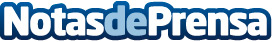 Alufase recuerda la importancia de contar con andamios homologados de acuerdo a la legislación vigenteContar con andamios homologados es la principal prioridad a la que se debe atender en la búsqueda de andamios y soluciones de trabajo en altura, ya que ello significa que estas estructuras están diseñadas, fabricadas y utilizadas según la normativa relacionada con esta actividad, sugiere AlufaseDatos de contacto:Alufase918 84 49 06Nota de prensa publicada en: https://www.notasdeprensa.es/alufase-recuerda-la-importancia-de-contar-con Categorias: Bricolaje Logística Construcción y Materiales http://www.notasdeprensa.es